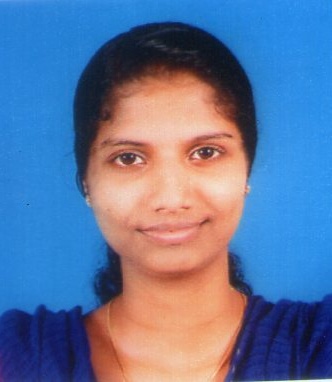 ANJU BABYPURAMADAM(H)KARUKULAMVILANGU P.O.ERNAKULAM (DIST)KERALA , INDIAPIN 683561EXPERIENCE MEDICAL SURGICAL FROM 24/12/2015 TO 09/8/2018REGISTERED NURSE CARRIER  OBJECTIVES 	TO WORK  IN A CHALLENGING ENVIRONEMNT, TO PRODUCE BETTER  OUTPUT EVERY  TIME THROUGH CONSTANT LEARNING AND  IMPLEMENTING INNOVATIVE IDEAS INTO THE WORK. ACADEMIC QUALIFICATION PROFESSIONAL QUALIFICATION CLINICAL EXPERIENCE DURING COLLEGE PERIOD Admission DISCHARGEIV CANNULA INSERTIONCATHETER CARENG TUBE FEEDINGADMINISTRATION OF MEDICATIONECGSUCTIONINGCLINICAL EXPOSUREGOVT. WENLOCK HOSPITAL, MANGALORERAPCC HOSPITAL, MANGALOREBALIGA PSYCHIATRIC HOSPITAL, UDUPILADYGOSHAN HOSPITAL, MANGALORECOMMUNITY POSTING, PAKSHIKARAEREFERANCES‘JUBY MARY CHAKO’ PRICIPAL OF KARAVALI COLLEGE OF NURSING SCIENCE, MANGALORE, KARNATAKA.CONTACT NO:- 91-8246512960MRS. SAVIA FRENDES , NURSING ASSISTANT MATRONADD:- MGM NEW BOMBAY HOSPITAL, VASHI, NAVI MUMBAI-400703PHONE NO:- 9004052249EXPERIENCE DETAILSWORKING AS A STAFF NURSE IN “MGM HOSPITAL VASHI NAVI MUMBAI FROM 24/12/2015 TO 09/08/2018DUTIS AND RESPONSIBILITIES:ADMISSION AND DISCHARGE OF PATIENT CONSTANT MONITORING OF VITAL SIGNS.TRANSFERING PATIENTS TO WARD AFTER THE CRITICAL CASE MANAGEMENT.DISCHARNING PATIENT’S AFTER THE TERMINATION OF CASE OF DAMA’.RECEVING AND TAKING CASE OF IMMEDIATE POST OP AND  POST PROCEDURE  PATIENT IN MEDICAL ICUMEDICAL CASES LIKEDIABETIC MELLITUSCOPDACUTE/ CHRONIC RENAL FAILUREACUTE PANCREATITISGASTRITIS CARDIAC CONDITIONS LIKELEFT VENTRICULAR FAILUREMYOCARDIAL INFARCTIONHEART BLOCKANGINAENDOCARDITISSURGICAL  CASES LIKE,LAPROTOMYAPPENDECTOMYCOLOSTOMYGASTROTOMYCOMMANDO SURGERYMRMCABGPERFORMING CPR AND OTHER LIFE ACTIVITIES WHEN 	INDICATED.TRACHEOSTOMY CASE WHICH INCLUDES REGULAR SUCTIONING 	IN STRICT ASEPTING TECHNIQUES AND CHANGE OF OERSSINGTAKING CASE OF PATIENT IN ISOLATION BY UNIVERSAL 	PRECAUTIONATTENDING ROUNCE OF SENIOR DOCTORS CARRING OUT INVESTIVATIUONS AND TREATMENT AS PER 	DOCTORS ORDERASSISTING THE DOCTORS IN PROCEDURES LIKEPLEURAL TAPPING PERICARDIAL TAPPINGHAEMODIALYSIS CATHETER INSERTION BONE MARROW BIOPSYEQUIPMENTS  HANDLED INFUSION PUMPSMONITORSDEFIBRILLATORBLOOD WARMERNEBULIZERBIPAD, CPAPAMIKA FEEDING PUMPDECLARATION	I HERBY DECLARE THAT THE ABOVE INFORMATION AND PARTICULARS ARE TRUE AND CORRECT TO THE BEST OF MY KNOWLEDGE AND BELIEF.PLACE:-  NELLIMATTOMDATE:-										ANJU BABY NAME :ANJU BABY FATHER’S NAME :P.V.BABYDATE OF  BIRTH :25-05-1994GENDER :FEMALE NATIONALITY :INDIAN RELIGION CASTE :CHRISTIAN , SYRIAN JACOBITE MARITAL STATUS :MARRIEDHUSBAND'S NAME:ELDHOSE BABYLANGUAGES KNOWN :ENGLISH, HINDI, KANNADA, TAMIL & MALAYALAM CONTACT NO :9892275208, 8943111713E MAIL :  anju.baby@outlook.comADDRESS :PURAMADAM (H)KARUKULAM VILANGU  P.O.ERNAKULAM (DIST)KERALA, INDIA PIN - 683561ADAR NO:890623064082PASSPORT NON6155570COURSEBOARD/UNIVERSITY RESULT YEAR OF PASSING SSLC GOVT.HS SOUTH  EZHIPPURAM 80%2008-2009HIGHER SECONDARYGOVT. GIRLS HSS PERUMBAVOOR  70%2009-2011COURSE :BSc Nursing degree Board :Rajiv  gandhi  university of health  science,  bangalore, karnataka Institute :Karavali college of nursing science, Mangalore, Karnataka CourseYearpercentage1st year BSc Nursing 2011-201262%2nd year BSc Nursing2012-201365%3rd  year BSc Nursing2013-201465%4th Year BSc Nursing2014-201568%